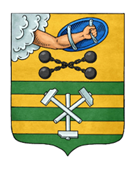 ПЕТРОЗАВОДСКИЙ ГОРОДСКОЙ СОВЕТ5 сессия 29 созываРЕШЕНИЕот 17 декабря 2021 г. № 29/5-39О внесении изменений в Решение Петрозаводского городского Совета от 25.11.2021 № 29/4-25 «Об утверждении Положения по осуществлению муниципального земельного контроля в границах Петрозаводского городского округа»В соответствии со статьей 72 Земельного кодекса Российской Федерации, пунктом 26 части 1 статьи 16 Федерального закона от 06.10.2003 № 131-ФЗ «Об общих принципах организации местного самоуправления в Российской Федерации», пунктом 4 части 2 статьи 3 Федерального закона 
от 31.07.2020 № 248-ФЗ «О государственном контроле (надзоре) и муниципальном контроле в Российской Федерации» Петрозаводский городской СоветРЕШИЛ:1. Пункт 3 Решения после слов «с 01.03.2022» дополнить словами 
 «, а также пункта 40 Положения по осуществлению муниципального земельного контроля в границах Петрозаводского городского округа, который вступает в силу с 01.01.2023».2. Настоящее Решение вступает в силу с 01.01.2022.Председатель Петрозаводского городского Совета                                       Н.И. ДрейзисГлава Петрозаводского городского округа                          В.К. Любарский